The Federation of Our Lady Queen of Martyrs, Esh Winning & St Joseph’s, Ushaw Moor RC Primary Schools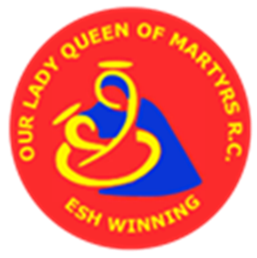 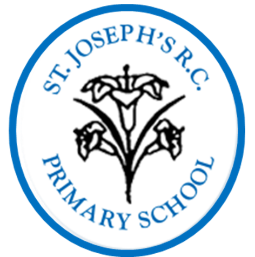 Our Lady Queen of Martyrs RC Primary School  	          	                              St Joseph’s RC Primary SchoolDurham Road									                                   Durham RoadEsh Winning										                        Ushaw MoorDurham											  	      DurhamDH7 9PA												     DH7 7LF0191-3734343										                      0191-3730355ourladyqueenofmartyrs@durhamlearning.net			            ushawmoorstjoseph@durhamlearning.nethttp://www.olqom.durham.sch.uk                                                         http://www.ushawmoor-pri.durham.sch.uk Job Description – Lunchtime Play LeaderSalary: Grade 2Job Title: Play LeaderIt is expected that you will be a positive and committed member of the team across our Federation of schools, playing a full role in the personal and social development of the children of each school. We aim to provide stimulating, caring and happy environments in which children are equipped with the skills they need to become successful lifelong learners.Your job description describes in general terms what you will be expected to undertake. However, the jobs or duties described may vary or be amended from time to time without changing the level of responsibility associated with the post.We are considering delivering the Outdoor Learning and Play Programme within our schools. This would allow children to have free play over a wide area of the school grounds. Therefore applicants should be prepared to lead in all weathers and engage in outdoor activities.Roles and responsibilities:Ensure well-being of pupilsSupervise entry / exit into/from the dining hall by the pupils.Supervise washing of hands, where necessary.Assist Lunchtime supervisors during the meal service to ensure pupils eat their food.Clear up spillages during mealtime promptly.Supervise pupils in designated areas of the school (including playground or external spaces) during the lunchtime break and to ensure their safety, welfare and general conduct through appropriate application of the school’s policies and procedures.Establish safe and proper behaviour, by appropriate intervention or referral to senior staff, as appropriate, using Restorative Approaches.Identify and report any unauthorised visitors on school premises.Complete any relevant documentation required by the school in relation to incidents occurring during the lunchtime break period.Be aware of any special medical conditions.Take any immediate action to attend to sickness or accidents by carrying out minor first aid and summoning relevant assistance.Report accidents or bumped heads to the class teacher and record in the accident book.Ensure stimulating resources are provided for, and are accessible to, all childrenLead, support and supervise the promotion of positive play at lunchtime.Lead on the setting up and organisation of equipment and resources for the children to use during playtime.Ensure that all equipment and resources are available, useable, fit for purpose and safe.Ensure resources are stored appropriately.Organise and maintain effective zoning of the playground, in order to cater for a wide variety of differing needs, creating a playground environment inclusive of all children.Discuss resources with the children and use their views to create development plans.Lead active games in the school hall during inclement weather.Provide support and training for other school staff or pupils as requiredOrganise and support pupil Play Leaders with their roleFacilitate peer led play opportunitiesProvide suggestions for lunchtime supervisor activities and gamesEnsure play opportunities are created on a regular basisDiscuss and plan with pupilsImplement planned activitiesReview activities to promote self evaluation and play developmentEnsure all pupils are engaged in meaningful activity and are not excludedOrganise events where pupils who find positive behaviour choices challenging are engaged in meaningful activity  Support the development of the school’s Behaviour Policy and ensure that it is implemented effectively.Liaise appropriately with other staff including class teachers and teaching assistants to exchange information regarding pupil needs and events which need reporting.Attend to the health, welfare and safety of the children during lunchtime adhering to the school Health and Safety policy and procedures at all timesReport any concerns relating to child protection to the Designated Teacher or in her/his absence the Deputy Designated TeacherHold a current First Aid certificate or be willing to do the necessary training to obtain oneMaintain confidentiality at all times including implementing data protection policiesContribute positively to and support the overall aims and ethos of the schoolSet a good example in terms of dress, punctuality and attendanceBe committed to your continuing professional development by attending relevant INSET or training courses relevant to the postBe prepared to attend occasional meetings for professional development and team liaisonThe post holder may undertake any other duties that are commensurate with the post.You will be expected to work across the 4 – 11 years age range according to the needs of the school at any one time.This job description will be reviewed annually. 